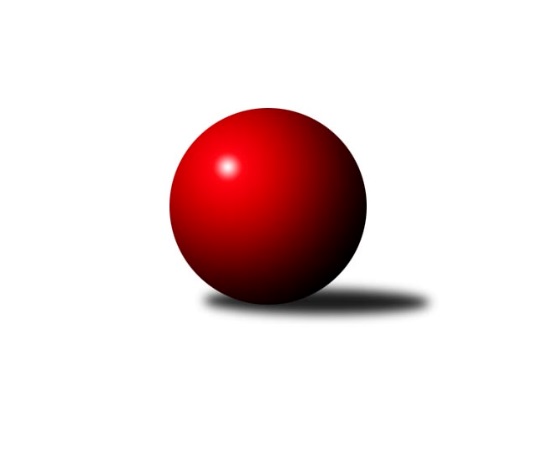 Č.6Ročník 2017/2018	28.10.2017Nejlepšího výkonu v tomto kole: 3635 dosáhlo družstvo: Klokani CB Dobřany1. KLM 2017/2018Výsledky 6. kolaSouhrnný přehled výsledků:TJ Valašské Meziříčí	- SKK Jičín	6:2	3537:3372	15.5:8.5	28.10.TJ Loko České Velenice	- KK Slovan Rosice	3:5	3393:3473	13.0:11.0	28.10.HKK Olomouc ˝A˝	- TJ Sokol Duchcov	3:5	3310:3378	13.5:10.5	28.10.TJ Třebíč	- KK Hvězda Trnovany	6:2	3541:3426	17.0:7.0	28.10.Klokani CB Dobřany	- SKK Hořice	6:2	3635:3571	13.5:10.5	28.10.KK Zábřeh	- SKK Svijany  Vrchlabí	6:2	3396:3293	18.0:6.0	28.10.Tabulka družstev:	1.	KK Zábřeh	6	6	0	0	33.0 : 15.0 	83.5 : 60.5 	 3444	12	2.	TJ Třebíč	6	4	1	1	30.0 : 18.0 	81.5 : 62.5 	 3410	9	3.	Klokani CB Dobřany	5	4	0	1	25.0 : 15.0 	65.0 : 55.0 	 3382	8	4.	TJ Valašské Meziříčí	5	4	0	1	24.0 : 16.0 	65.0 : 55.0 	 3404	8	5.	KK Slovan Rosice	6	4	0	2	26.0 : 22.0 	69.0 : 75.0 	 3412	8	6.	TJ Sokol Duchcov	6	3	0	3	27.0 : 21.0 	82.0 : 62.0 	 3400	6	7.	SKK Hořice	6	3	0	3	25.0 : 23.0 	69.5 : 74.5 	 3486	6	8.	SKK Jičín	6	2	1	3	24.0 : 24.0 	69.5 : 74.5 	 3417	5	9.	KK Hvězda Trnovany	6	2	0	4	22.0 : 26.0 	69.5 : 74.5 	 3433	4	10.	SKK Svijany  Vrchlabí	6	1	0	5	17.0 : 31.0 	65.0 : 79.0 	 3349	2	11.	HKK Olomouc ˝A˝	6	0	1	5	14.0 : 34.0 	60.0 : 84.0 	 3331	1	12.	TJ Loko České Velenice	6	0	1	5	13.0 : 35.0 	60.5 : 83.5 	 3353	1Podrobné výsledky kola:	 TJ Valašské Meziříčí	3537	6:2	3372	SKK Jičín	Vladimír Výrek	133 	 149 	 122 	158	562 	 3:1 	 527 	 120	136 	 139	132	Pavel Louda	Radim Metelka	154 	 139 	 175 	165	633 	 3:1 	 573 	 147	150 	 129	147	Jaroslav Soukup ml.	Daniel Šefr	156 	 144 	 150 	144	594 	 3.5:0.5 	 544 	 129	129 	 150	136	Jan Ringel	Michal Juroška	166 	 152 	 149 	124	591 	 2:2 	 592 	 152	140 	 151	149	Jiří Drábek	Dalibor Jandík	153 	 140 	 152 	126	571 	 2:2 	 572 	 154	138 	 142	138	Lukáš Vik	Tomáš Cabák	143 	 160 	 148 	135	586 	 2:2 	 564 	 136	136 	 152	140	Jaroslav Soukuprozhodčí: Nejlepší výkon utkání: 633 - Radim Metelka	 TJ Loko České Velenice	3393	3:5	3473	KK Slovan Rosice	Miroslav Dvořák	135 	 141 	 124 	145	545 	 1.5:2.5 	 561 	 142	141 	 147	131	Jiří Axman ml. ml.	Zdeněk Dvořák ml.	165 	 145 	 126 	145	581 	 3:1 	 575 	 136	141 	 165	133	Jiří Zemek *1	Zbyněk Dvořák	133 	 130 	 157 	138	558 	 1:3 	 607 	 157	147 	 145	158	Jan Vařák	Ladislav Chmel	137 	 118 	 147 	142	544 	 2:2 	 588 	 153	154 	 140	141	Ivo Fabík	Ondřej Touš	128 	 154 	 159 	158	599 	 3:1 	 568 	 149	136 	 140	143	Dalibor Matyáš	Bronislav Černuška	159 	 145 	 128 	134	566 	 2.5:1.5 	 574 	 147	145 	 153	129	Jiří Axman st.rozhodčí: střídání: *1 od 112. hodu Adam PalkoNejlepší výkon utkání: 607 - Jan Vařák	 HKK Olomouc ˝A˝	3310	3:5	3378	TJ Sokol Duchcov	Martin Rédr	137 	 146 	 140 	121	544 	 3:1 	 557 	 129	133 	 136	159	Miloš Civín	Michal Albrecht	157 	 140 	 171 	140	608 	 4:0 	 541 	 136	130 	 153	122	Dalibor Dařílek	Jaromír Hendrych ml.	143 	 158 	 111 	136	548 	 2:2 	 551 	 137	137 	 139	138	Zdeněk Zahrádka	Jiří Němec	129 	 123 	 131 	141	524 	 0:4 	 599 	 154	138 	 154	153	Michael Klaus	Kamil Bartoš	124 	 138 	 144 	133	539 	 3:1 	 546 	 158	128 	 132	128	Dalibor Dařílek	Milan Sekanina	138 	 131 	 153 	125	547 	 1.5:2.5 	 584 	 138	154 	 149	143	Tomáš Štraicherrozhodčí: Nejlepší výkon utkání: 608 - Michal Albrecht	 TJ Třebíč	3541	6:2	3426	KK Hvězda Trnovany	Petr Dobeš ml.	138 	 132 	 169 	152	591 	 3:1 	 567 	 137	150 	 141	139	Michal Koubek	Jiří Mikoláš	161 	 127 	 155 	123	566 	 2:2 	 574 	 139	145 	 148	142	Jiří Zemánek	Mojmír Novotný	150 	 155 	 143 	148	596 	 2:2 	 603 	 131	173 	 163	136	Milan Stránský	Robert Pevný	162 	 152 	 131 	150	595 	 3:1 	 571 	 155	137 	 145	134	Miroslav Šnejdar ml.	Václav Rypel	155 	 129 	 150 	146	580 	 3:1 	 582 	 146	159 	 142	135	Josef Šálek	Kamil Nestrojil	140 	 145 	 162 	166	613 	 4:0 	 529 	 121	143 	 141	124	Pavel Jedličkarozhodčí: Nejlepší výkon utkání: 613 - Kamil Nestrojil	 Klokani CB Dobřany	3635	6:2	3571	SKK Hořice	Vlastimil Zeman ml. ml.	173 	 140 	 170 	157	640 	 3:1 	 565 	 155	148 	 122	140	Radek Kroupa	Josef Fišer ml.	139 	 169 	 151 	137	596 	 2:2 	 595 	 161	153 	 137	144	Pavel Nežádal	Martin Pejčoch	137 	 139 	 150 	157	583 	 1:3 	 613 	 122	176 	 157	158	Vojtěch Tulka	Jiří Baloun	168 	 166 	 156 	140	630 	 2:2 	 637 	 160	175 	 142	160	Jaromír Šklíba	Lukáš Doubrava	155 	 143 	 147 	142	587 	 3.5:0.5 	 564 	 137	140 	 145	142	Jiří Baier	Zdeněk Říha	148 	 157 	 160 	134	599 	 2:2 	 597 	 134	159 	 157	147	Martin Hažvarozhodčí: Nejlepší výkon utkání: 640 - Vlastimil Zeman ml. ml.	 KK Zábřeh	3396	6:2	3293	SKK Svijany  Vrchlabí	Tomáš Dražil	145 	 153 	 137 	159	594 	 4:0 	 538 	 136	124 	 127	151	Michal Rolf	Jiří Flídr	131 	 125 	 129 	134	519 	 1:3 	 628 	 129	170 	 147	182	Jiří Vejvara	Martin Sitta	146 	 155 	 146 	149	596 	 4:0 	 505 	 126	96 	 142	141	Martin Maršík *1	Zdeněk Švub	138 	 145 	 135 	139	557 	 3:1 	 544 	 140	144 	 127	133	Pavel Maršík	Marek Ollinger	150 	 138 	 122 	146	556 	 2:2 	 558 	 146	120 	 133	159	Daniel Balcar	Josef Sitta	136 	 133 	 157 	148	574 	 4:0 	 520 	 123	127 	 134	136	Ladislav Erbenrozhodčí: střídání: *1 od 43. hodu Roman PekNejlepší výkon utkání: 628 - Jiří VejvaraPořadí jednotlivců:	jméno hráče	družstvo	celkem	plné	dorážka	chyby	poměr kuž.	Maximum	1.	Michael Klaus 	TJ Sokol Duchcov	608.67	384.7	224.0	1.3	3/4	(615)	2.	Martin Sitta 	KK Zábřeh	607.33	389.7	217.7	0.6	3/3	(621)	3.	Radim Metelka 	TJ Valašské Meziříčí	596.50	368.0	228.5	1.6	4/4	(633)	4.	Tomáš Dražil 	KK Zábřeh	595.67	391.9	203.8	3.4	3/3	(612)	5.	Jiří Vejvara 	SKK Svijany  Vrchlabí	594.92	383.1	211.8	1.6	4/4	(628)	6.	Martin Hažva 	SKK Hořice	591.56	376.8	214.8	3.6	3/4	(605)	7.	Jaromír Šklíba 	SKK Hořice	591.42	383.1	208.3	1.3	4/4	(637)	8.	Miroslav Šnejdar  ml.	KK Hvězda Trnovany	590.17	378.9	211.3	1.6	4/4	(626)	9.	Kamil Nestrojil 	TJ Třebíč	586.83	378.2	208.7	1.3	4/4	(613)	10.	Petr Dobeš  ml.	TJ Třebíč	585.92	384.7	201.3	1.1	4/4	(605)	11.	Dominik Ruml 	SKK Hořice	585.78	371.8	214.0	3.2	3/4	(610)	12.	Milan Stránský 	KK Hvězda Trnovany	585.38	383.8	201.6	3.3	4/4	(603)	13.	Tomáš Štraicher 	TJ Sokol Duchcov	585.17	376.1	209.1	1.8	4/4	(622)	14.	Michal Albrecht 	HKK Olomouc ˝A˝	584.75	378.7	206.1	1.8	4/4	(622)	15.	Lukáš Doubrava 	Klokani CB Dobřany	582.56	382.9	199.7	1.3	3/3	(599)	16.	Vlastimil Zeman ml.  ml.	Klokani CB Dobřany	581.89	381.4	200.4	2.4	3/3	(640)	17.	Robert Pevný 	TJ Třebíč	581.75	379.5	202.3	1.4	4/4	(607)	18.	Vojtěch Tulka 	SKK Hořice	581.67	386.7	195.0	3.5	4/4	(613)	19.	Jiří Baloun 	Klokani CB Dobřany	581.00	383.5	197.5	1.8	2/3	(632)	20.	Josef Sitta 	KK Zábřeh	579.58	381.9	197.7	1.6	3/3	(594)	21.	Josef Šálek 	KK Hvězda Trnovany	578.92	380.1	198.8	2.4	4/4	(609)	22.	Josef Vejvara 	SKK Jičín	578.63	376.0	202.6	2.4	4/5	(603)	23.	Lukáš Vik 	SKK Jičín	578.60	379.5	199.1	3.3	5/5	(595)	24.	Jiří Axman ml.  ml.	KK Slovan Rosice	576.56	379.6	197.0	1.6	3/4	(589)	25.	Zdeněk Dvořák ml. 	TJ Loko České Velenice	576.08	369.7	206.4	2.1	4/4	(612)	26.	Jiří Zemánek 	KK Hvězda Trnovany	576.00	383.2	192.8	1.8	4/4	(595)	27.	Bronislav Černuška 	TJ Loko České Velenice	575.08	384.3	190.8	2.1	4/4	(596)	28.	Tomáš Cabák 	TJ Valašské Meziříčí	574.50	368.6	205.9	1.5	4/4	(606)	29.	Jiří Baier 	SKK Hořice	574.50	380.3	194.2	1.5	4/4	(601)	30.	Dalibor Matyáš 	KK Slovan Rosice	573.83	378.6	195.3	2.3	4/4	(580)	31.	Michal Koubek 	KK Hvězda Trnovany	573.13	378.4	194.8	2.1	4/4	(609)	32.	Zdeněk Říha 	Klokani CB Dobřany	572.83	377.2	195.7	3.3	2/3	(637)	33.	Jan Vařák 	KK Slovan Rosice	572.00	386.5	185.5	4.2	3/4	(607)	34.	Jiří Zemek 	KK Slovan Rosice	571.17	381.0	190.2	3.0	3/4	(638)	35.	Michal Juroška 	TJ Valašské Meziříčí	570.75	376.5	194.3	2.6	4/4	(607)	36.	Martin Pejčoch 	Klokani CB Dobřany	570.67	370.9	199.8	2.3	3/3	(632)	37.	Milan Sekanina 	HKK Olomouc ˝A˝	570.22	374.1	196.1	3.2	3/4	(591)	38.	Václav Rypel 	TJ Třebíč	568.56	373.7	194.9	1.7	3/4	(588)	39.	Miloš Civín 	TJ Sokol Duchcov	568.00	369.1	198.9	2.6	4/4	(604)	40.	Jiří Axman  st.	KK Slovan Rosice	567.83	371.0	196.8	1.8	4/4	(584)	41.	Jakub Dařílek 	TJ Sokol Duchcov	567.67	381.1	186.6	3.2	3/4	(596)	42.	Jiří Němec 	HKK Olomouc ˝A˝	567.25	376.3	191.0	1.9	4/4	(590)	43.	Pavel Louda 	SKK Jičín	566.90	381.2	185.7	3.3	5/5	(587)	44.	Michal Rolf 	SKK Svijany  Vrchlabí	566.08	370.8	195.3	2.2	4/4	(597)	45.	Ondřej Touš 	TJ Loko České Velenice	565.83	387.5	178.3	5.6	4/4	(599)	46.	Mojmír Novotný 	TJ Třebíč	564.00	376.0	188.0	1.6	3/4	(596)	47.	Ivo Fabík 	KK Slovan Rosice	563.67	380.6	183.1	2.5	4/4	(594)	48.	Jaroslav Soukup 	SKK Jičín	563.50	367.3	196.2	2.5	5/5	(603)	49.	Radek Kroupa 	SKK Hořice	563.50	380.0	183.5	2.9	4/4	(588)	50.	Marek Ollinger 	KK Zábřeh	562.92	364.8	198.1	2.3	3/3	(584)	51.	Dalibor Jandík 	TJ Valašské Meziříčí	562.38	370.5	191.9	3.1	4/4	(595)	52.	Adam Palko 	KK Slovan Rosice	558.17	372.5	185.7	1.7	3/4	(602)	53.	Pavel Maršík 	SKK Svijany  Vrchlabí	557.83	367.8	190.0	4.7	4/4	(577)	54.	Vladimír Výrek 	TJ Valašské Meziříčí	557.25	370.5	186.8	3.4	4/4	(596)	55.	Daniel Balcar 	SKK Svijany  Vrchlabí	557.13	367.6	189.5	3.6	4/4	(566)	56.	Jiří Mikoláš 	TJ Třebíč	555.50	372.0	183.5	4.7	3/4	(588)	57.	Jaroslav Soukup ml. 	SKK Jičín	554.50	371.8	182.8	4.3	4/5	(573)	58.	Ladislav Chmel 	TJ Loko České Velenice	551.75	364.9	186.9	2.1	4/4	(568)	59.	Jiří Flídr 	KK Zábřeh	550.58	362.8	187.8	3.4	3/3	(602)	60.	Kamil Bartoš 	HKK Olomouc ˝A˝	549.25	362.5	186.8	2.1	4/4	(576)	61.	Miroslav Dvořák 	TJ Loko České Velenice	549.25	372.4	176.9	4.1	4/4	(573)	62.	Zdeněk Švub 	KK Zábřeh	547.83	371.3	176.6	3.1	3/3	(572)	63.	Zdeněk Zahrádka 	TJ Sokol Duchcov	544.08	368.5	175.6	2.8	4/4	(559)	64.	Daniel Šefr 	TJ Valašské Meziříčí	543.00	365.3	177.8	4.4	4/4	(594)	65.	Jaromír Hendrych ml. 	HKK Olomouc ˝A˝	541.33	365.6	175.8	5.4	3/4	(574)	66.	Ladislav Erben 	SKK Svijany  Vrchlabí	540.33	368.2	172.2	5.8	3/4	(580)	67.	Vlastimil Zeman st. 	Klokani CB Dobřany	539.33	371.7	167.7	7.7	3/3	(566)	68.	Dalibor Lang 	TJ Třebíč	535.33	366.7	168.7	6.3	3/4	(577)	69.	Zbyněk Dvořák 	TJ Loko České Velenice	535.17	358.6	176.6	4.2	4/4	(580)	70.	Josef Fišer  ml.	Klokani CB Dobřany	534.56	355.6	179.0	2.9	3/3	(645)	71.	Matouš Krajzinger 	HKK Olomouc ˝A˝	530.33	362.7	167.7	5.7	3/4	(535)		Jiří Drábek 	SKK Jičín	615.67	388.3	227.3	2.7	3/5	(634)		Zdeněk Ransdorf 	TJ Sokol Duchcov	604.83	386.7	218.2	0.3	2/4	(622)		Pavel Nežádal 	SKK Hořice	589.00	379.5	209.5	2.0	2/4	(595)		Petr Fabián 	KK Hvězda Trnovany	575.00	386.0	189.0	5.5	1/4	(590)		Pavel Nezadal 	SKK Hořice	563.00	372.0	191.0	2.0	1/4	(563)		Jan Ringel 	SKK Jičín	551.67	369.3	182.3	4.7	3/5	(584)		Tomáš Maroušek 	TJ Loko České Velenice	551.50	366.0	185.5	5.5	1/4	(562)		Roman Pek 	SKK Svijany  Vrchlabí	551.50	372.0	179.5	2.5	2/4	(565)		Martin Rédr 	HKK Olomouc ˝A˝	548.00	373.8	174.3	6.5	2/4	(552)		Pavel Jedlička 	KK Hvězda Trnovany	546.50	372.3	174.3	6.8	2/4	(576)		Martin Maršík 	SKK Svijany  Vrchlabí	539.50	370.0	169.5	6.8	2/4	(571)		Josef Pecha 	TJ Sokol Duchcov	528.75	348.5	180.3	3.5	2/4	(542)		Dalibor Dařílek 	TJ Sokol Duchcov	528.25	359.5	168.8	7.8	2/4	(546)		Milan Ringel 	SKK Svijany  Vrchlabí	526.00	355.0	171.0	5.0	1/4	(526)		Lukáš Toman 	TJ Třebíč	510.00	364.0	146.0	11.0	1/4	(510)Sportovně technické informace:Starty náhradníků:registrační číslo	jméno a příjmení 	datum startu 	družstvo	číslo startu2561	Josef Šálek	28.10.2017	KK Hvězda Trnovany	6x14823	Lukáš Vik	28.10.2017	SKK Jičín	6x9566	Dalibor Dařílek	28.10.2017	TJ Sokol Duchcov	3x12946	Jiří Baloun	28.10.2017	Klokani CB Dobřany	3x10136	Martin Pejčoch	28.10.2017	Klokani CB Dobřany	5x12491	Zdeněk Říha	28.10.2017	Klokani CB Dobřany	4x9690	Josef Fišer ml.	28.10.2017	Klokani CB Dobřany	5x11129	Vlastimil Zeman ml.	28.10.2017	Klokani CB Dobřany	5x6095	Lukáš Doubrava	28.10.2017	Klokani CB Dobřany	5x19050	Petr Dobeš ml.	28.10.2017	TJ Třebíč	6x14978	Daniel Šefr	28.10.2017	TJ Valašské Meziříčí	5x4103	Pavel Nežádal	28.10.2017	SKK Hořice	2x5212	Martin Maršík	28.10.2017	SKK Svijany  Vrchlabí	6x
Hráči dopsaní na soupisku:registrační číslo	jméno a příjmení 	datum startu 	družstvo	Program dalšího kola:7. kolo4.11.2017	so	10:00	SKK Hořice - HKK Olomouc ˝A˝	4.11.2017	so	10:00	KK Hvězda Trnovany - TJ Loko České Velenice	4.11.2017	so	14:00	SKK Svijany  Vrchlabí - SKK Jičín	4.11.2017	so	14:00	TJ Sokol Duchcov - TJ Valašské Meziříčí	4.11.2017	so	15:30	KK Zábřeh - TJ Třebíč	4.11.2017	so	16:00	KK Slovan Rosice - Klokani CB Dobřany	Nejlepší šestka kola - absolutněNejlepší šestka kola - absolutněNejlepší šestka kola - absolutněNejlepší šestka kola - absolutněNejlepší šestka kola - dle průměru kuželenNejlepší šestka kola - dle průměru kuželenNejlepší šestka kola - dle průměru kuželenNejlepší šestka kola - dle průměru kuželenNejlepší šestka kola - dle průměru kuželenPočetJménoNázev týmuVýkonPočetJménoNázev týmuPrůměr (%)Výkon3xVlastimil Zeman ml. ml.Klokani Dobřany6401xJiří VejvaraVrchlabí Svijan112.356281xJaromír ŠklíbaHořice6374xRadim MetelkaVal. Meziříčí110.156332xRadim MetelkaVal. Meziříčí6331xMichal AlbrechtOlomouc˝A˝109.366082xJiří BalounKlokani Dobřany6302xMichael KlausDuchcov 107.755992xJiří VejvaraVrchlabí Svijan6283xVlastimil Zeman ml. ml.Klokani Dobřany107.736403xKamil NestrojilTřebíč6131xJaromír ŠklíbaHořice107.23637